Zadavatel:		TSUB, příspěvková organizace			Větrná 2037, 688 01 Uherský Brod			IČ: 05583926				Zastoupeno: Ing. Bohumír Gottfried, ředitelletní údržba komunikací v uherském brodě v roce 2020Typ veřejné zakázky:	veřejná zakázka malého rozsahu, JOSEPHINA elektronické podání nabídekIng. Jan HrdýIng. Bohumír GottfriedBc. Petr PodolanVšichni přítomní členové komise stvrzují svým podpisem prohlášení o střetu zájmů – viz Čestné prohlášení.Lhůta pro podání nabídek byla do: 			11.03.2020 v 09:00 hodin následně byly nabídky elektronicky zpřístupněny – otevřeny administrátorkou veřejných zakázek. Všechny nabídky byly podány v elektronické podobě.Zadavatel do konce lhůty pro podání nabídek přijal: 	1 nabídkaPředpokládaná hodnota:				1.570.000 Kč bez DPHI. Nabídky doručené/stažené ve lhůtě pro podání nabídekID Stav Čas podání/stažení Název účastníka IČO Oprávněná osoba Manipulace15250 podaná 10.03.2020 13:39:29 RUMPOLD UHB, s.r.o. 60704756 Janka Zimková NebylaCelkový počet nabídek podaných ve lhůtě pro podání nabídek: 1Seznam dokladů, které zadavatel požadoval prokázat:Základní způsobilost – čestné prohlášeníProfesní způsobilost – výpis z obchodního rejstříkuTechnická kvalifikace – čestné prohlášení o referencích, předložení přehledu nástrojů či pomůcekOstatní požadavky zadavatele:Rámcová smlouva, Cenový rozpis, Krycí listPopis hodnocení údajů z nabídek:Základním kritériem pro zadání veřejné zakázky malého rozsahu je ekonomická výhodnost, konkrétně nejnižší nabídková cena. Popis srovnání hodnot získaných při hodnocení:Číselně vyjádřitelné hodnoty ve formě nabídkové ceny byly srovnávány od nejnižší nabídkové ceny až po nejvyšší nabídkovou cenu v částce bez DPH.  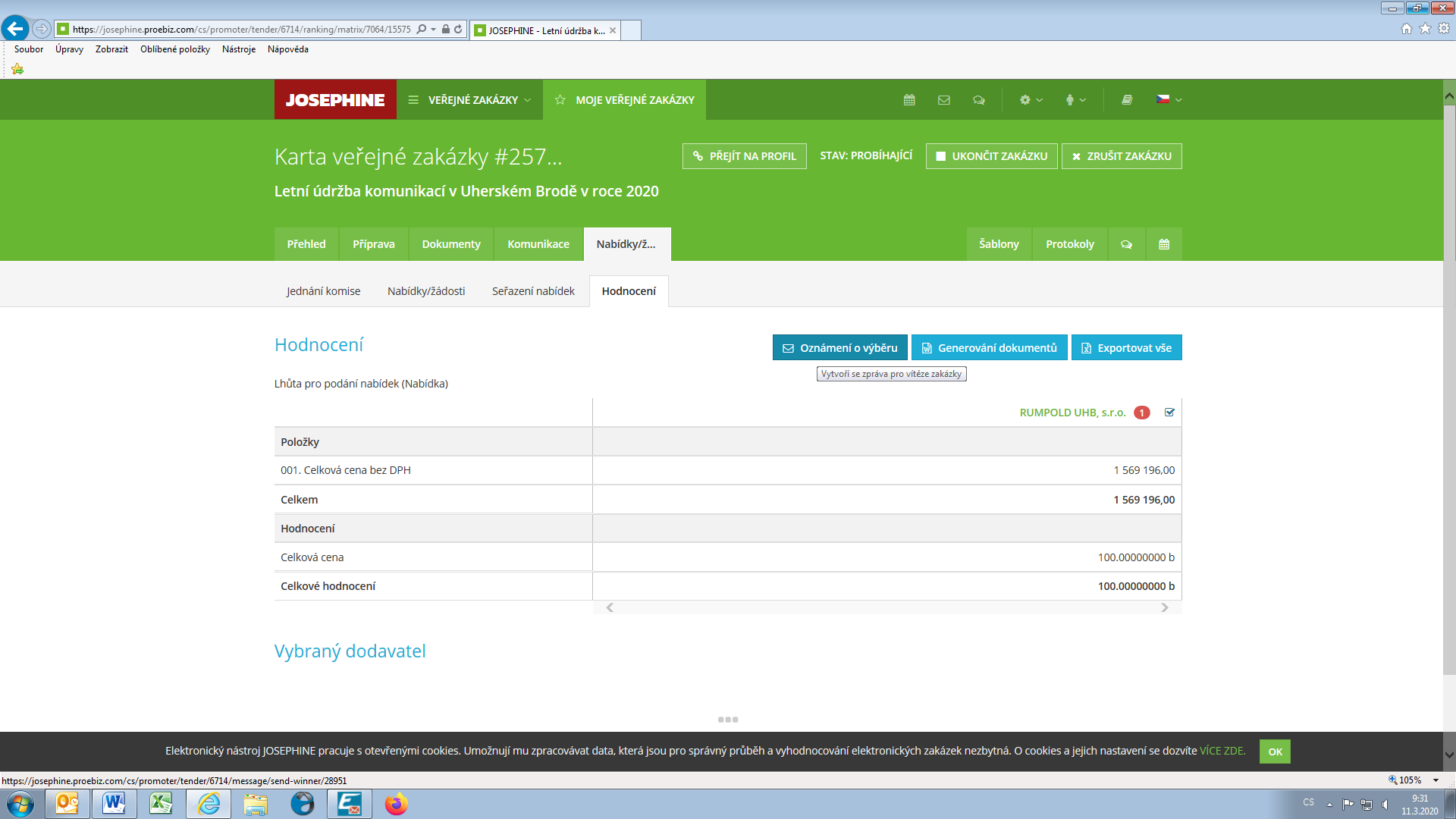 Nabídka č. 1Obchodní jméno:RUMPOLD UHB, s.r.o.Sídlo:Předbranská 415, 688 01 Uherský BrodIČ:60704756Údaje týkající se číselně vyjádřitelným kritériím hodnocení:1.569.196 Kč bez DPHNabídka č. 1Obchodní jméno:RUMPOLD UHB, s.r.o.Sídlo:Předbranská 415, 688 01 Uherský BrodIČ:60704756Základní způsobilost:ANOProfesní způsobilost:ANOTechnická kvalifikace:ANOOstatní požadavky zadavatele:ANOKomise nabídku vyřadila:NEDůvod vyřazení nabídky:-Nabídka č. 1RUMPOLD UHB, s.r.o.Členové komise:Členové komise:Podpisy:1.Ing. Jan Hrdý2.Ing. Bohumír Gottfried3.Bc. Petr PodolanV Uherském Brodě dne 11.03.2020